ПЕРЕДМОВАОсвітньо-професійна програма розроблена на підставі стандарту вищої освіти за спеціальністю 073 «Менеджмент» для першого (бакалаврського) рівня вищої освіти, затвердженого наказом Міністерства освіти і науки України від 29.10.2018 р. № 1165.  https://mon.gov.ua/storage/app/media/vishcha-osvita/zatverdzeni%20standarty/12/21/073-Menedzhment.bakal.06.04.22.pdfРозроблено робочою групою спеціальності у складі:1.ПУЛІНА Тетяна, д.е.н., професор,  завідувач кафедри менеджменту Національного університету «Запорізька політехніка» (голова  робочої групи).          2.ТЕСЛЕНОК Ірина, к.е.н., доцент кафедри «Менеджмент» Національний університет «Запорізька політехніка»; 3.СОРІНА Оксана, к.е.н., доцент кафедри менеджменту Національний університет «Запорізька політехніка».4.ГИРЯ Марина, к.е.н., начальник фінансово-економічного управління ТОВ «Запорізький ливарно-механічний завод» ПАТ «Запоріжсталь».5.САМСОНОВА Ірина, здобувач вищої освіти групи ФЕУ-520 спеціальності 073 Менеджмент  Національний університет «Запорізька політехніка»Рецензії-відгуки зовнішніх стейкхолдерів (додаються):1.КУЧЕРЕНКО Максим - начальник управління розвитку підприємництва, адміністративних послуг та внутрішньої торгівлі Департаменту економічного розвитку і торгівлі Запорізької обласної державної адміністрації. 2. ЖУРИЛО Максим – головний економіст АТ «Мотор Січ».3. КУЦ Андрій – віце-президент Запорізької торгово-промислової палати.4. ГЛАДИШЕВ Олексій - голова Матвіївської сільської ради.5. СОБОЛЄВ Сергій – народний депутат України.1 ОПИС ОСВІТНЬО-ПРОФЕСІЙНОЇ ПРОГРАМИЗІ СПЕЦІАЛЬНОСТІ 073 «МЕНЕДЖМЕНТ»ГАЛУЗІ ЗНАНЬ 07 «УПРАВЛІННЯ ТА АДМІНІСТРУВАННЯ» СПЕЦІАЛІЗАЦІЯ «МЕНЕДЖМЕНТ ОРГАНІЗАЦІЙ ТА АДМІНІСТРУВАННЯ»2 ПЕРЕЛІК ОСВІТНІХ КОМПОНЕНТІВ, ЇХ ЛОГІЧНА ПОСЛІДОВНІСТЬ2.1 Перелік освітніх компонентів ОП «Менеджмент організацій та адміністрування»2.2 Структурно-логічна схема освітньої програми «Менеджмент організацій та адміністрування»3. ФОРМА АТЕСТАЦІЇ ЗДОБУВАЧІВ ВИЩОЇ ОСВІТИАтестація випускників освітньо-професійної програми «Менеджмент організацій та адміністрування» спеціальності 073 «Менеджмент» проводиться у визначеній відповідним вимогам вищої освіти та навчальним планом у формі: захисту кваліфікаційної (дипломування) роботи бакалавра, відзивів наукового керівника і рецензента, презентації, захисту та змістовності, аргументованості відповідей на запитання та завершується видачею документу встановленого зразка про присудження йому ступеня бакалавра із присвоєнням кваліфікації: бакалавр менеджменту за освітньою програмою «Менеджмент організацій та адміністрування».5 Матриця відповідності компетентностей випускника ОСВІТНІМ компонентам освітньоЇ програми «менеджмент організацій та адміністрування»Продовження таблиці 56 Матриця відповідності ПРОГРАМНИХ результатів навчання освітнім компонентам освітньоЇ програми «менеджмент організацій та адміністрування»Продовження таблиці 67 Матриця відповідності ПРОГРАМНИХ результатів навчання та компетентностей8 ПЕРЕЛІК НОРМАТИВНИХ ДОКУМЕНТІВ, НА ЯКИХ БАЗУЄТЬСЯ ОСВІТНЯ ПРОГРАМА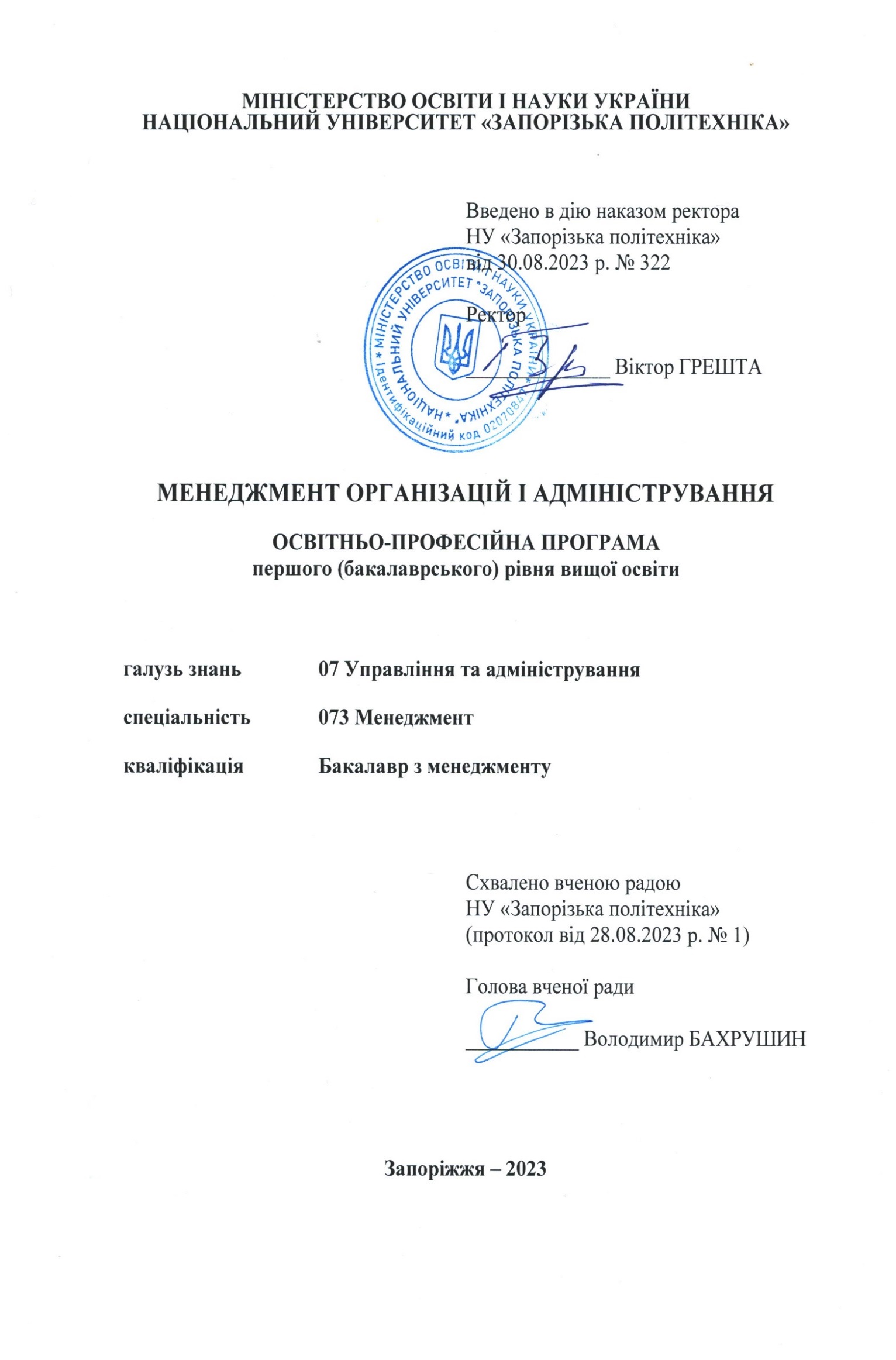 1.1 Загальна інформація1.1 Загальна інформація1.1 Загальна інформаціяПовна назва закладу вищої освіти та структурного підрозділуНаціональний університет “Запорізька політехніка”Кафедра "Менеджмент".Офіційна назва освітньо-професійної (освітньо-наукової) програмиМенеджмент організацій та адмініструванняРівень вищої освітиперший (бакалаврський) рівеньСтупінь вищої освітибакалаврКваліфікація в дипломіосвітній ступінь – бакалавр.спеціальність – 073 «Менеджмент»спеціалізація – Менеджмент організацій та адмініструванняРівень кваліфікаціїПерший (бакалаврський) рівень вищої освіти; за Національною рамкою кваліфікацій України – 6 рівень;за Qualifications Framework for the European Higher Education Area (QF-EHEA) – Bachelor’s degree (First cycle);за European Qualifications Framework (EQF-LLL) – Level 6Освітня кваліфікаціяБакалавр з менеджменту Тип диплому Диплом бакалавра, одиничнийОбсяг кредитів ЄКТС, необхідний для здобуття відповідного ступеня вищої освіти, строк навчанняНа базі повної загальної середньої освіти становить 240 кредитів ЄКТС, термін навчання – 3 роки 10 місяців;на базі ступеня «молодший бакалавр» (освітньо-кваліфікаційного рівня «молодший спеціаліст») закладвищої освіти має право визнати та перезарахувати кредити ЄКТС, отримані в межах попередньої освітньої програми підготовки молодшого бакалавра (молодшого спеціаліста), обсягом не більше ніж 120 кредитів ЄКТС;на основі ступеня «фаховий молодший бакалавр» заклад вищої освіти має право визнати та перезарахувати не більше ніж 60 кредитів ЄКТС, отриманих за попередньою освітньою програмою фахової передвищої освіти.Вимоги до осіб, які можуть розпочати навчання за програмоюПовна загальна середня освіта, ступень молодшого бакалавра (освітньо-кваліфікаційний рівень молодшого спеціаліста);- умови прийому та навчання за Програмою регламентуються Правилами прийому до НУ «Запорізька політехніка»https://pk.zp.edu.ua/pravyla-pryjomuНаявність акредитаціїАкредитацію ОП передбачено у 2023-2024 навчальному році.Мова(и) викладання ДержавнаІнтернет-адреса постійного розміщення опису освітньої програмиhttps://catalogop.zp.edu.ua/1.2 Мета освітньої програми1.2 Мета освітньої програми1.2 Мета освітньої програмиПідготовка фахівців, здатних вирішувати практичні проблеми та складні спеціалізовані завдання  у сфері управління організаціями різних видів і форм економічної діяльності в умовах воєнного стану та післявоєнного відновлення  та розвитку регіону. Підготовка фахівців, здатних вирішувати практичні проблеми та складні спеціалізовані завдання  у сфері управління організаціями різних видів і форм економічної діяльності в умовах воєнного стану та післявоєнного відновлення  та розвитку регіону. Підготовка фахівців, здатних вирішувати практичні проблеми та складні спеціалізовані завдання  у сфері управління організаціями різних видів і форм економічної діяльності в умовах воєнного стану та післявоєнного відновлення  та розвитку регіону. 1.3 Характеристика освітньої програми1.3 Характеристика освітньої програми1.3 Характеристика освітньої програмиПредметна областьОб’єкт вивчення: управління організаціями та їх підрозділами.Цілі навчання: підготовка фахівців, здатних вирішувати практичні проблеми та складні спеціалізовані задачі, що характеризуються комплексністю та невизначеністю умов, у сфері управління організаціями та їх підрозділами.Теоретичний зміст предметної області: парадигми, закони, закономірності, принципи, історичні передумови розвитку менеджменту;  концепції системного, ситуаційного, адаптивного, антисипативного, антикризового, інноваційного, проектного менеджменту тощо;  функції, методи, технології та управлінські рішення у менеджменті.Методи, методики та технології: загальнонаукові та специфічні методи дослідження (розрахунково-аналітичні, економіко-статистичні, економіко-математичні, експертного оцінювання, фактологічні, соціологічні, документальні, балансові); методи реалізації функції менеджменту ( методи маркетингового досліджень; методи економічної діагностики; методи прогнозування та планування; методи мотивування; методи контролювання; методи оцінювання соціальної, організаційної та економічної ефективності в менеджменті тощо) , методи менеджменту ( адміністративні, економічні, соціально-психологічні, технологічні); технологія обгрунтування управлінських рішень ( економічний аналіз, імітаційне моделювання, дерево рішень тощо).  Інструментарій та обладнання: Сучасне інформаційно-комунікаційне обладнання, інформаційні системи та програмні продукти, що застосовуються в менеджменті. Орієнтація освітньої програмиОсвітньо-професійна, з акцентом на виконання теоретичних та практичних робіт з елементами наукових досліджень, розв’язання актуальних завдань і проблем в галузі управління та адміністрування.Особливості програмиОсобливість ОП полягає в підготовці менеджерів для підприємств промислового комплексу Запорізького регіону, ґрунтуючись на Плані заходів з післявоєнного відновлення та розвитку України, стратегії розвитку Запорізької області на 2021-2027 роки та Комплексної програми розвитку малого та середнього підприємництва в Запорізькій області на 2021-2024 роки. 1.4 Придатність випускників до працевлаштування та подальшого навчання1.4 Придатність випускників до працевлаштування та подальшого навчання1.4 Придатність випускників до працевлаштування та подальшого навчанняПридатність до працевлаштуванняФахівець може займати первинні посади відповідно до професійних назв робіт, які є складовими класифікаційних угруповань національного класифікатору України «Класифікатор професій» ДК 003:2010:3435.2 Організатор діловодства (види економічної діяльності);  3436.1 Помічник керівника підприємства (установи, організації);  343 Технічний фахівець в галузі управління;     Академічні права випускниківМають право продовжити навчання на другому (магістерському) рівні вищої освіти та набувати додаткові кваліфікації в системі освіти дорослих.1.5 Викладання та оцінювання1.5 Викладання та оцінювання1.5 Викладання та оцінюванняВикладання та навчанняСтудентоцентроване навчання, технології проблемного і диференційованого навчання, технологія інтенсифікації та індивідуалізації навчання, технологія програмованого навчання, інформаційна  технологія, технологія розвивального навчання, кредитно-трансферна система організації навчання, електронне навчання на базі платформи дистанційного навчання Moodle, самонавчання, навчання на основі участі у виконанні наукових досліджень, розробки проектів для організацій (територіальних громад, медичних установ).Викладання проводиться у вигляді: лекції, мультимедійнілекції, інтерактивні лекції, практичні заняття, самостійне навчання, консультації з викладачами, підготовка кваліфікаційної роботи бакалавра, ситуаційні завдання, індивідуальні і групові форми, тренінги. Самостійна роботаздійснюється на основі підручників та конспектів, електронних освітніх ресурсів, розміщених у репозитарію НУ «Запорізька політехніка» та на платформі  Moodle.Проведення консультацій викладачами здійснюється у формі особистісно-орієнтованої педагогічної взаємодії ЗВО для забезпечення індивідуальної траєкторії навчання та з метою набуття професійних компететностей.ОцінюванняПоложення про організацію освітнього процесу Національного університету “Запорізька політехніка”https://zp.edu.ua/uploads/dept_nm/Nakaz_N507_vid_10.12.21.pdf    п.4.4Контрольні заходи включають: семестрові екзамени та заліки, захист курсової роботи (проєкту), захист звіту з практики, публічний захист кваліфікаційної роботи, тощо.Оцінювання навчальних досягнень здобувачів вищої освіти здійснюється: за 100‐бальною шкалою або за двобальною шкалою (зараховано – не зараховано). Позитивними оцінками для всіх форм контролю є оцінки від 60 до 100 балів за 100-бальною шкалою та оцінка «зараховано» за двобальною шкалою. Межею незадовільного навчання за результатами підсумкового контролю є оцінка нижче 60 балів за 100-бальною шкалою або оцінка «не зараховано» за двобальною шкалою. Отримання оцінки 60 балів та вище передбачає отримання позитивних оцінок за всіма визначеними навчальною програмою освітнього компонента обов’язковими видами поточного контролю.1.6 Програмні компетентності1.6 Програмні компетентності1.6 Програмні компетентностіІнтегральна компетентністьЗдатність розв’язувати  складні спеціалізовані задачі та практичні проблеми, які характеризуються комплексністю і невизначеністю умов, у сфері менеджменту або у процесі навчання, що передбачає застосування теорій та методів соціальних та поведінкових наук.Загальні компетентності (ЗК)ЗК 1. Здатність реалізувати свої права і обов’язки як члена суспільства, усвідомлювати цінності громадянського (демократичного) суспільства та необхідність його сталого розвитку, верховенства права, прав і свобод людини і громадянина в Україні. ЗК 2. Здатність зберігати та примножувати моральні, культурні, наукові цінності та примножувати досягнення суспільства на основі розуміння історії та закономірностей розвитку предметної області, її місця у загальній системі знань про природу і суспільство та у розвитку суспільства, техніки і технологій, використовувати різні види та форми рухової активності для активного відпочинку та ведення здорового способу життя.ЗК 3. Здатність до абстрактного мислення, аналізу, синтезу. ЗК 4. Здатність застосовувати знання у практичних ситуаціяхЗК 5. Знання та розуміння предметної області та розуміння професійної діяльності. ЗК 6. Здатність спілкуватися державною мовою як усно, так і письмово.ЗК 7. Здатність спілкуватися іноземною мовою. ЗК 8. Навички використання інформаційних і комунікаційних технологій. ЗК 9.   Здатність вчитися і оволодівати сучасними знаннями.ЗК 10. Здатність до проведення досліджень на відповідномуЗК 11. Здатність до адаптації та дії в новій ситуації. ЗК 12. Здатність  генерувати нові ідеї (креативність). ЗК 13. Цінування та повага різноманітності та мультикультурностіЗК 14. Здатність працювати  у міжнародному контексті. ЗК 15. Здатність діяти на основі етичних міркувань (мотивів).Додатково для ОП «Менеджмент організацій та адміністрування»ЗК 16. Здатність до міжособистісної взаємодії, діяти погромадянські свідомо та соціально відповідально, розуміти тавикористовувати основні культурологічні поняття уповсякденному житті, порівнювати розвиток української культури з розвитком культур інших народів світу, зокрема культур Західної Європи, орієнтуватися в основних напрямках сучасної української культури, вміти дати їм об’єктивну оцінку та науково обґрунтовану характеристику, змістовно і послідовно аналізувати сновні культурні епохи, їх історико-культурні пам’ятки, а також володіти основними елементами культурного етикету та виявляти свою всебічну обізнаність в питаннях української культури.ЗК 17. Здатність працювати автономно; Спеціальні(фахові,предметні)компетентності (СК)СК 1. Здатність визначати та описувати характеристики організації. СК 2. Здатність аналізувати результати діяльності організації, зіставляти їх з факторами впливу зовнішнього та внутрішнього середовища. СК 3. Здатність визначати перспективи розвитку організації. СК 4. Вміння визначати функціональні області організації та зв’язки між ними. СК 5. Здатність управляти організацією та її підрозділами через реалізацію функцій менеджменту, СК 6. Здатність діяти соціально відповідально і свідомо. СК 7. Здатність обирати та використовувати сучасний інструментарій менеджменту. СК 8. Здатність  планувати діяльність організації та управляти часом. СК 9. Здатність працювати в команді та налагоджувати міжособистісну взаємодію при вирішенні професійних завдань. СК 10. Здатність оцінювати виконувані роботи, забезпечувати їх якість та мотивувати персонал організації. СК 11. Здатність створювати та організовувати ефективні комунікації в процесі управління. СК 12. Здатність аналізувати й структурувати проблеми організації, формувати обґрунтовані рішення. СК 13. Розуміти принципи і норми права та використовувати їх у професійній діяльності. СК 14. Розуміти принципи психології та використовувати їх у професійній діяльності. СК 15. Здатність формувати та демонструвати лідерські якості та поведінкові навички.Додатково для ОП «Менеджмент організацій та адміністрування»СК 16 Здатність формулювати завдання оптимізації при проектуванні систем управління та прийняття рішень.СК 17 Здатність системно аналізувати свою професійну і соціальну діяльність, оцінювати накопичений досвід.СК 18. Здатність виокремлювати характерні ознаки та тенденції розвитку світового господарства, особливості реалізації економічної політики та світових інтеграційних/дезінтеграційних процесів, у тому числі та євроатлантичної інтеграціїСК 19. Здатність виявляти особливості функціонування середовища міжнародних економічнихвідносин та моделей економічного розвитку.СК 20. Здатність готувати проєкти управлінських рішень та їх впроваджувати 1.7 Програмні результати навчання (РН)1.7 Програмні результати навчання (РН)1.7 Програмні результати навчання (РН)ПРН 1. Знати свої права і обов’язки як члена суспільства, усвідомлювати цінності громадянського суспільства, верховенства права, прав і свобод людини і громадянина в Україні. ПРН 2. Зберігати моральні, культурні, наукові цінності та примножувати досягнення суспільства, використовувати різні види та форми рухової активності для ведення здорового способу життя. ПРН 3. Демонструвати знання теорій, методів і функцій менеджменту, сучасних концепцій лідерства. ПРН 4. Демонструвати навички виявлення проблем та обґрунтування управлінських рішень. ПРН 5. Описувати зміст функціональних сфер діяльності організації. ПРН 6. Виявляти навички пошуку, збирання та аналізу інформації, розрахунку показників для обґрунтування управлінських рішень. ПРН 7. Виявляти навички організаційного проектування.ПРН 8. Застосовувати методи менеджменту для забезпечення ефективності діяльності організації. ПРН  9. Демонструвати навички взаємодії, лідерства, командної роботи. ПРН 10. Мати навички обґрунтування дієвих інструментів мотивування персоналу організації. ПРН 11. Демонструвати навички аналізу ситуації та здійснення комунікації у різних сферах діяльності організації. ПРН 12.  Оцінювати правові, соціальні та економічні наслідки функціонування організації. ПРН 13.  Спілкуватись в усній та письмовій формі державною та іноземною мовами. ПРН 14.  Ідентифікувати причини стресу, адаптувати себе та членів команди до стресової ситуації, знаходити засоби до її нейтралізації. ПРН 15.  Демонструвати здатність діяти соціально відповідально та громадсько свідомо на основі етичних міркувань (мотивів), повагу до різноманітності та міжкультурності. ПРН 16.  Демонструвати навички самостійної роботи, гнучкого мислення, відкритості до нових знань, бути критичним і самокритичним.ПРН 17.  Виконувати дослідження індивідуально та/або в групі під керівництвом лідера.Додатково для ОП «Менеджмент організацій та адміністрацій»ПРН 18. Знати основи теорії оптимізації, оптимального керування, теорії прийняття рішень, вміти застосовувати їх на практиці для розв’язування прикладних задач управління та проектування складних систем.ПРН 19. Розуміти, виділяти й описувати нові явища, процеси й тенденції глобального розвитку, механізми й інструменти реалізації економічної політики та світових інтеграційних / дезінтеграційних процесів, у тому числі та євроатлантичної інтеграції.ПРН 20. Використовувати методи аналізу та оцінювання програм сталого розвитку регіону.ПРН 21. Оволодіти культурологічним понятійно-категоріальним апаратом, розуміти сутність взаємозв’язків, виокремлювати основні закономірності формування та етапи розвитку національної та європейської культури від давнини до сучасності, розпізнавати імена видатних діячів духовної культури людства.ПРН 1. Знати свої права і обов’язки як члена суспільства, усвідомлювати цінності громадянського суспільства, верховенства права, прав і свобод людини і громадянина в Україні. ПРН 2. Зберігати моральні, культурні, наукові цінності та примножувати досягнення суспільства, використовувати різні види та форми рухової активності для ведення здорового способу життя. ПРН 3. Демонструвати знання теорій, методів і функцій менеджменту, сучасних концепцій лідерства. ПРН 4. Демонструвати навички виявлення проблем та обґрунтування управлінських рішень. ПРН 5. Описувати зміст функціональних сфер діяльності організації. ПРН 6. Виявляти навички пошуку, збирання та аналізу інформації, розрахунку показників для обґрунтування управлінських рішень. ПРН 7. Виявляти навички організаційного проектування.ПРН 8. Застосовувати методи менеджменту для забезпечення ефективності діяльності організації. ПРН  9. Демонструвати навички взаємодії, лідерства, командної роботи. ПРН 10. Мати навички обґрунтування дієвих інструментів мотивування персоналу організації. ПРН 11. Демонструвати навички аналізу ситуації та здійснення комунікації у різних сферах діяльності організації. ПРН 12.  Оцінювати правові, соціальні та економічні наслідки функціонування організації. ПРН 13.  Спілкуватись в усній та письмовій формі державною та іноземною мовами. ПРН 14.  Ідентифікувати причини стресу, адаптувати себе та членів команди до стресової ситуації, знаходити засоби до її нейтралізації. ПРН 15.  Демонструвати здатність діяти соціально відповідально та громадсько свідомо на основі етичних міркувань (мотивів), повагу до різноманітності та міжкультурності. ПРН 16.  Демонструвати навички самостійної роботи, гнучкого мислення, відкритості до нових знань, бути критичним і самокритичним.ПРН 17.  Виконувати дослідження індивідуально та/або в групі під керівництвом лідера.Додатково для ОП «Менеджмент організацій та адміністрацій»ПРН 18. Знати основи теорії оптимізації, оптимального керування, теорії прийняття рішень, вміти застосовувати їх на практиці для розв’язування прикладних задач управління та проектування складних систем.ПРН 19. Розуміти, виділяти й описувати нові явища, процеси й тенденції глобального розвитку, механізми й інструменти реалізації економічної політики та світових інтеграційних / дезінтеграційних процесів, у тому числі та євроатлантичної інтеграції.ПРН 20. Використовувати методи аналізу та оцінювання програм сталого розвитку регіону.ПРН 21. Оволодіти культурологічним понятійно-категоріальним апаратом, розуміти сутність взаємозв’язків, виокремлювати основні закономірності формування та етапи розвитку національної та європейської культури від давнини до сучасності, розпізнавати імена видатних діячів духовної культури людства.ПРН 1. Знати свої права і обов’язки як члена суспільства, усвідомлювати цінності громадянського суспільства, верховенства права, прав і свобод людини і громадянина в Україні. ПРН 2. Зберігати моральні, культурні, наукові цінності та примножувати досягнення суспільства, використовувати різні види та форми рухової активності для ведення здорового способу життя. ПРН 3. Демонструвати знання теорій, методів і функцій менеджменту, сучасних концепцій лідерства. ПРН 4. Демонструвати навички виявлення проблем та обґрунтування управлінських рішень. ПРН 5. Описувати зміст функціональних сфер діяльності організації. ПРН 6. Виявляти навички пошуку, збирання та аналізу інформації, розрахунку показників для обґрунтування управлінських рішень. ПРН 7. Виявляти навички організаційного проектування.ПРН 8. Застосовувати методи менеджменту для забезпечення ефективності діяльності організації. ПРН  9. Демонструвати навички взаємодії, лідерства, командної роботи. ПРН 10. Мати навички обґрунтування дієвих інструментів мотивування персоналу організації. ПРН 11. Демонструвати навички аналізу ситуації та здійснення комунікації у різних сферах діяльності організації. ПРН 12.  Оцінювати правові, соціальні та економічні наслідки функціонування організації. ПРН 13.  Спілкуватись в усній та письмовій формі державною та іноземною мовами. ПРН 14.  Ідентифікувати причини стресу, адаптувати себе та членів команди до стресової ситуації, знаходити засоби до її нейтралізації. ПРН 15.  Демонструвати здатність діяти соціально відповідально та громадсько свідомо на основі етичних міркувань (мотивів), повагу до різноманітності та міжкультурності. ПРН 16.  Демонструвати навички самостійної роботи, гнучкого мислення, відкритості до нових знань, бути критичним і самокритичним.ПРН 17.  Виконувати дослідження індивідуально та/або в групі під керівництвом лідера.Додатково для ОП «Менеджмент організацій та адміністрацій»ПРН 18. Знати основи теорії оптимізації, оптимального керування, теорії прийняття рішень, вміти застосовувати їх на практиці для розв’язування прикладних задач управління та проектування складних систем.ПРН 19. Розуміти, виділяти й описувати нові явища, процеси й тенденції глобального розвитку, механізми й інструменти реалізації економічної політики та світових інтеграційних / дезінтеграційних процесів, у тому числі та євроатлантичної інтеграції.ПРН 20. Використовувати методи аналізу та оцінювання програм сталого розвитку регіону.ПРН 21. Оволодіти культурологічним понятійно-категоріальним апаратом, розуміти сутність взаємозв’язків, виокремлювати основні закономірності формування та етапи розвитку національної та європейської культури від давнини до сучасності, розпізнавати імена видатних діячів духовної культури людства.1.8 Ресурсне забезпечення реалізації програми1.8 Ресурсне забезпечення реалізації програми1.8 Ресурсне забезпечення реалізації програмиКадрове забезпечення Всі науково-педагогічні працівники, які залучені до реалізації освітньої програми, відповідають освітньої та/або професійної кваліфікації науково-педагогічних працівників та п. 37, 38 чинних ліцензійних умов.Матеріально – технічне забезпечення Матеріально-технічні забезпечення програми відповідають чинним ліцензійним вимогам щодо надання освітніх послуг у сфері вищої освіти і дозволяє організовувати та проводити заняття з усіх навчальних дисциплін на високому рівні. Інформаційне та навчально-методичне забезпеченняЗабезпечення публічності інформації про освітні програми, ступені вищої освіти та кваліфікації; реалізація інформаційної політики НУ «Запорізька політехніка»  https://zp.edu.ua/; оприлюднення на офіційному сайті НУ «Запорізька політехніка» розкладу занять, а також всіх складових забезпечення освітнього процесу, які підлягають опублікуванню згідно з Законом України «Про вищу освіту». (забезпечує самостійну та індивідуальну підготовку, контроль), бібліотеку наукових праць. Матеріали навчально-методичного забезпечення освітньо-професійної програми викладені на освітній платформі Moodle, в університетському репозитарії бібліотеки НУ «Запорізька політехніка». Відкрито доступ до платформи Web of Science та бази рецензованої літератури Scopus.1.9 Академічна мобільність1.9 Академічна мобільність1.9 Академічна мобільністьНаціональна кредитна мобільністьРегламентується Постановою КМУ №579 «Про затвердження Положення про порядок реалізації права на академічну мобільність» від 12 серпня 2015 року та Положенням про порядок реалізації права на академічну мобільність учасників освітнього процесу Національного університету «Запорізька політехніка» https://zp.edu.ua/uploads/pubdocs/2022/Nakaz_N210_vid_28.06.22.pdfПередбачається законодавством та є доцільною, коли виникає необхідність вивчення (освоєння) студентами принципово нових курсів, дисциплін, які не викладаються у базовому закладі вищої освіти. Кожен ЗВО має можливість проходити навчання у ЗВО-партнерах (окремі куси, навчання протягом семестру з подальшим визнанням отриманих результатів та кредитів навчання. Національна академічна мобільність здійснюється на підставі укладених договорів між НУ «Запорізька політехніка» та закладами вищої освіти України: Київський національний університет будівництва і архітектури https://zp.edu.ua/uploads/partnery/knuba.edu.ua/Dohovir_pro_orh_proh_vnutr_akadem_mob_zdob_vo.pdf,  Національний університет «Львівська політехніка» https://zp.edu.ua/uploads/partnery/lpnu.ua/Dohovir_pro_spivpratsiu.pdf, Державний університет «Житомирська політехніка» https://zp.edu.ua/uploads/partnery/ztu.edu.ua/Dohovir_pro_spivpratsiu.pdf, Національний університет «Одеська політехніка» https://zp.edu.ua/uploads/partnery/op.edu.ua/Uhoda_pro_partnerstvo_i_spivpratsiu.pdf, ДВНЗ «Приазовський державний технічний університет» https://zp.edu.ua/uploads/partnery/pstu.edu/Dohovir_pro_spivpratsiu.pdf. Міжнародна кредитна мобільністьМожливість навчання за кількома спеціальностями або в кількох ЗВО одночасно визначається законодавством України. Регламентується Положенням про порядок реалізації права на академічну мобільність учасників освітнього процесу Національного університету «Запорізька політехніка» https://zp.edu.ua/uploads/pubdocs/2022/Nakaz_N210_vid_28.06.22.pdf, а також на основі двосторонніх угод між НУ «Запорізька політехніка» та іноземними закладами вищої освіти, іноземними організаціями та підприємствами: проєкт DILLUGIS   https://zp.edu.ua/prodovzhennya-proyektu-dillugis-u-2024-roci; Stanisław Staszic State University of Applied Sciences in Piła https://ans.pila.pl/en/, https://zp.edu.ua/sites/default/files/konf/memorandum_polshcha_misto_pila.pdf; University of the Third Age in Gromadka», Poland https://zp.edu.ua/sites/default/files/konf/memorandum_polshcha_gromadka.pdf У рамках програми ЄС Еразмус+ на основі двосторонніх договорів між НУ «Запорізька політехніка» та закладами вищої освіти країн-партнерів. Навчання іноземних здобувачів вищої освіти    Навчання іноземних здобувачів вищої освіти проводиться на загальних умовах з додатковою мовною підготовкою. Положення про відділ міжнародної діяльності та роботи з іноземними студентами Національний університет «Запорізька політехніка» https://zp.edu.ua/uploads/dept_inter/pol_pro_vmd_ta_ris.pdf Положення про організацію набору та навчання (стажування) іноземців та осіб без громадянства в Національному університеті «Запорізька політехніка» https://zp.edu.ua/uploads/dept_inter/pol_pro_org_naboru_ta_navch_inozemtsiv.pdf Код о/кОсвітні компоненти ОПП (навчальні дисципліни, курсові проекти (роботи), практики, кваліфікаційна робота тощо)КількістьКредитів ЄКТСФорма підсумкового контролю1234Обов’язкові освітні компоненти ОППОбов’язкові освітні компоненти ОППОбов’язкові освітні компоненти ОППОбов’язкові освітні компоненти ОППОК 01Вища математика для економістів5ЕкзаменОК 02Українська мова ( за професійним спрямуванням)3ЕкзаменОК 03Політекономія6ЕкзаменОК 04Політико-правова система України3ЗалікОК 05Історія українського державотворення 3ЗалікОК 06Вступ до спеціальності4ЗалікОК 07Іноземна мова6ЕкзаменОК 08Здоров’я зберігаючі технології, та співдія функціональному розвитку3ЗалікОК 09Теорія ймовірності та математична статистика4ЗалікОК 10Інформаційні та комунікаційні технології 5ЕкзаменОК 11Мікроекономіка5ЕкзаменОК 12Право 4ЕкзаменОК 13Українська культура в європейському контексті3ЗалікОК 14Навчальна (ознайомча) практика3Диф. залікОК 15Соціологія3ЗалікОК 16Психологія4ЕкзаменОК 17Макроекономіка3ЕкзаменОК 18Економіка і фінанси підприємства 8Екзамен, Диф. залікОК 19Менеджмент5ЕкзаменОК 20Безпека життєдіяльності фахівця з основами охорони праці3Диф. залікОК 21Статистика4ЕкзаменОК 22Маркетинг4ЕкзаменОК 23Державне та регіональне управління4ЗалікОК 24Філософія3ЕкзаменОК 25Міжнародні економічні відносини4ЗалікОК 26Облік і аудит4ЕкзаменОК 27Управління персоналом4ЕкзаменОК 28Планування та організація підприємницької діяльності4ЕкзаменОК 29Менеджмент організацій та адміністрування3Диф. залікОК 30Операційний менеджмент6Екзамен, Диф. залікОК 31Зовнішньоекономічна діяльність підприємства 4,5ЗалікОК 32Виробнича (загальноекономічна) практика4,5Диф. залікОК 33Логістика4ЕкзаменОК 34Адміністративний менеджмент4ЕкзаменОК 35Інвестиційний менеджмент4ЕкзаменОК 36Стратегічне управління6ЕкзаменОК 37Антикризове управління3ЗалікОК 38Цифрова трансформація підприємств та організацій4ЗалікОК 39Сучасні теорії організації5ЕкзаменОК 40Управління інноваціями4,5ЕкзаменОК 41Переддипломна практика4,5Диф. залікОК 42Кваліфікаційна робота (Дипломування)9АтестаціяЗагальний обсяг обов’язкових освітніх компонентівЗагальний обсяг обов’язкових освітніх компонентів180180Вибіркові освітні компоненти ОПП(за вибором здобувача вищої освіти)Вибіркові освітні компоненти ОПП(за вибором здобувача вищої освіти)Вибіркові освітні компоненти ОПП(за вибором здобувача вищої освіти)Вибіркові освітні компоненти ОПП(за вибором здобувача вищої освіти)Дисципліни з кафедрального та факультетського (галузевого) переліку для освітніх програм першого рівня вищої освіти42ЗалікДисципліни із загальноуніверситетського переліку для освітніх програм освітніх програм першого рівня вищої освіти18ЗалікЗагальний обсяг вибіркових освітніх компонентівЗагальний обсяг вибіркових освітніх компонентів6060Загальний обсяг ОППЗагальний обсяг ОПП240240Форма атестації здобувачів вищої освітиАтестація здійснюється у формі публічного захисту кваліфікаційної (дипломування) роботи.Вимоги до кваліфікаційної роботи Кваліфікаційна (дипломування) робота має передбачати розв’язання складного спеціалізованого завдання або практичної проблеми в сфері управління, що характеризується комплексністю і невизначеністю умов, із застосуванням теорій та методів економічної науки. У кваліфікаційній (дипломування) роботі не може бути академічного плагіату, фальсифікації та списування.Кваліфікаційна (дипломування) робота має бути оприлюднена в репозитарії НУ «Запорізька політехніка» .Документ, що видається на основі успішного проходження атестаціїНУ «Запорізька політехніка» на підставі рішення екзаменаційної комісії присуджує особі, яка продемонструвала відповідність результатів навчання вимогам ОПП «Менеджмент організацій та адміністрування», освітній ступінь бакалавра та видає диплом бакалавра.ОК 01ОК 02ОК 03ОК 04ОК 05ОК 06ОК 07ОК 08 ОК09ОК 10ОК 11ОК 12ОК 13ОК 14ОК 15ОК 16ОК 17ОК 18ОК 19ОК 20ОК21ЗК 1++++++++++ЗК 2+++++++++++ЗК 3+++++++ЗК 4++++++++ЗК 5++++ЗК 6+++++ЗК 7+++++ЗК 8+++++++++ЗК 9+++++++++++ЗК 10++++++++++ЗК 11+++++++++++ЗК 12+++ЗК 13++++++++++ЗК 14+++++++++++ЗК 15+++++++++ЗК 16+ЗК 17СК 1++++++СК 2++++++++++СК 3+++++СК 4++++++СК 5++++++++СК 6+++++++++++++++СК 7++++++++++++СК 8++СК 9++++++СК 10+++++++++СК 11+++++++++++СК 12+++++++++СК 13+++++СК 14+++++++++++СК 15+++++++++++++  СК 16+++СК 17СК 18СК 19СК 20+ОК 22ОК 23ОК 24ОК 25ОК 26ОК 27ОК 28ОК 29 ОК 30ОК 31 ОК 32ОК 33ОК 34ОК 35ОК 36ОК 37ОК 38ОК 39ОК 40ОК41ОК42ЗК 1+++++ЗК 2+++ЗК 3+++++++++++ЗК 4+++++++++++++++++ЗК 5+++++++++ЗК 6+++ЗК 7+++ЗК 8++++++++++++++++++ЗК 9+++++++++++ЗК 10+++++++++++ЗК 11+++++++++++++++ЗК 12+++++++++++++ЗК 13++++++++++ЗК 14++++++++ЗК 15+++++ЗК 16ЗК 17++СК 1+++++++++++++++++++++СК 2+++++++++++++++++++++СК 3++++++++++++++++СК 4+++++++++++++++СК 5+++++++++++++СК 6+++++++++++СК 7++++++++++++++СК 8++СК 9+++++СК 10+++++++++++++++СК 11++++++++++++++++СК 12++++++++++++++++++СК 13++СК 14++++++СК 15+++++++СК16++СК17++СК 18++СК 19++СК 20+ОК 01ОК 02ОК 03ОК 04ОК 05ОК 06ОК 07ОК 08 ОК09ОК 10ОК 11ОК 12ОК 13ОК 14ОК 15ОК 16ОК 17ОК 18ОК 19ОК 20ОК21ПРН1++++++++++ПРН2+++++++++++ПРН3++++ПРН4+++ПРН5++++ПРН6+++++++++ПРН 7+++ПРН 8++++ПРН 9++ПРН 10++ПРН 11++ПРН 12++++++++ПРН 13+++++ПРН 14+++ПРН 15+++++++++ПРН 16+++++++ПРН 17++++++ПРН 18+++ПРН 19ПРН 20+ПРН 21+ОК 22ОК 23ОК 24ОК 25ОК 26ОК 27ОК 28ОК 29 ОК 30ОК 31 ОК 32ОК 33ОК 34ОК 35ОК 36ОК 37ОК 38ОК 39ОК 40ОК41ОК42ПРН1++++ПРН2+++ПРН3+++++++++ПРН4+++++++++++++ПРН5+++++++++++ПРН6+++++++++++++ПРН 7++++++++ПРН 8+++++++++ПРН 9++ПРН 10++++ПРН 11++++++++ПРН 12+++++ПРН 13+++ПРН 14+ПРН 15++++ПРН 16++++++ПРН 17++++++ПРН 18++ПРН 19+++ПРН 20++ПРН 21Програмні результати навчанняКомпетентностіКомпетентностіКомпетентностіКомпетентностіКомпетентностіКомпетентностіКомпетентностіКомпетентностіКомпетентностіКомпетентностіКомпетентностіКомпетентностіКомпетентностіКомпетентностіКомпетентностіКомпетентностіКомпетентностіКомпетентностіКомпетентностіКомпетентностіКомпетентностіКомпетентностіКомпетентностіКомпетентностіКомпетентностіКомпетентностіКомпетентностіКомпетентностіКомпетентностіКомпетентностіКомпетентностіКомпетентностіКомпетентностіКомпетентностіКомпетентностіКомпетентностіКомпетентностіПрограмні результати навчанняЗагальні компетентностіЗагальні компетентностіЗагальні компетентностіЗагальні компетентностіЗагальні компетентностіЗагальні компетентностіЗагальні компетентностіЗагальні компетентностіЗагальні компетентностіЗагальні компетентностіЗагальні компетентностіЗагальні компетентностіЗагальні компетентностіЗагальні компетентностіЗагальні компетентностіЗагальні компетентностіЗагальні компетентностіСпеціальні компетентностіСпеціальні компетентностіСпеціальні компетентностіСпеціальні компетентностіСпеціальні компетентностіСпеціальні компетентностіСпеціальні компетентностіСпеціальні компетентностіСпеціальні компетентностіСпеціальні компетентностіСпеціальні компетентностіСпеціальні компетентностіСпеціальні компетентностіСпеціальні компетентностіСпеціальні компетентностіСпеціальні компетентностіСпеціальні компетентностіСпеціальні компетентностіСпеціальні компетентностіСпеціальні компетентностіПрограмні результати навчанняЗК 1ЗК 2ЗК 3ЗК 4ЗК 5ЗК 6ЗК 7ЗК 8ЗК 9ЗК 10ЗК 11ЗК 12ЗК 13ЗК 14ЗК 15ЗК 16ЗК17СК 1СК 2СК 3СК4СК 5СК 6СК 7СК 8СК 9СК 10СК 11СК 12СК 13СК 14СК 15СК 16СК 17СК18СК19СК20ПРН1+ПРН2+ПРН3++++++++ПРН4++++++ПРН5+++ПРН6++++ПРН7++++ПРН8+++++++ПРН9++++ПРН10+++ПРН11+++ПРН12+++++ПРН13++++ПРН14+++ПРН15++++ПРН16++ПРН17++++ПРН18++++ПРН19++ПРН20+ПРН21+Освітньо-професійна програма розроблена на основі наступних нормативних документів:1. Про вищу освіту: Закон України № 1556-VII від 01.07.2014 р.URL: https://zakon.rada.gov.ua/laws/show/1556-18#Text.2. Національна рамка кваліфікацій: затверджена постановою Кабінету міністрів України від 23 листопада 2011 р. № 1341.URL: https://zakon.rada.gov.ua/laws/show/1341-2011-%D0%BF/paran12#n12.3. Національний класифікатор України: Класифікатор професій : ДК 003:2010 (На зміну ДК 003:2005); Чинний  від 01.11.2010 р. URL: https://zakon.rada.gov.ua/rada/show/va327609-10#Text.4. Методичні рекомендації щодо розроблення стандартів вищої освіти: Наказ Міністерства освіти і науки України від «01» червня 2017 р. № 600 (у редакції наказу Міністерства освіти і науки України від «21» грудня 2017 р. № 1648). URL: https://mon.gov.ua/storage/app/media/vishcha-osvita/rekomendatsii-1648.pdf.5. Стандарт вищої освіти за спеціальністю 073 «Менеджмент» для першого (бакалаврського) рівня вищої освіти, затвердженого наказом Міністерства освіти і науки України від 29.10.2018 р. № 1165.  https://mon.gov.ua/storage/app/media/vishcha-osvita/zatverdzeni%20standarty/12/21/073-Menedzhment.bakal.06.04.22.pdf6. Перелік галузей знань і спеціальностей, за якими здійснюється підготовка здобувачів вищої освіти: Постанова Кабінету Міністрів України від 29 квітня 2015 р. № 266. URL: https://www.kmu.gov.ua/npas/248149695.7. Закон «Про освіту» - http://zakon5.rada.gov.ua/laws/show/2145-19.8. TUNING (для ознайомлення зі спеціальними (фаховими) компетентностями та прикладами стандартів – http://www.unideusto.org/tuningeu/.9. Національний глосарій 2014 – http://ihed.org.ua/images/biblioteka/glossariy_Visha_osvita_2014_tempus-office.pdf.10. Рашкевич Ю.М. Болонський процес та нова парадигма вищої освіти – file:///D:/Users/Dell/Downloads/BolonskyiProcessNewParadigmHE.pdf.11. Розвиток системи забезпечення якості вищої освіти в Україні: інформаційно-аналітичний огляд – http://ihed.org.ua/images/biblioteka/Rozvitok_sisitemi_zabesp_yakosti_VO_UA_2015.pdf.